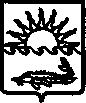 П О С Т А Н О В Л Е Н И ЕАДМИНИСТРАЦИИ МУНИЦИПАЛЬНОГО ОБРАЗОВАНИЯ ПРИМОРСКО-АХТАРСКИЙ РАЙОН от 10.11.2023                                                                                                 № 1776                                              г. Приморско-АхтарскО внесении изменений в постановление администрации муниципального образования Приморско-Ахтарский район от 10 июля 2015 года № 702  «Об образовании консультативного совета по оценке регулирующего воздействия и экспертизе муниципальных нормативных правовых актов муниципального образования Приморско-Ахтарский район»В соответствии со статьей 66 Устава муниципального образования Приморско-Ахтарский район, администрация муниципального образования  Приморско-Ахтарский  район   п о с т а н о в л я е т:1. Внести изменения в приложение № 1 к постановлению администрации муниципального образования Приморско-Ахтарский район      от 10 июля 2015 года  № 702 «Об образовании консультативного совета по оценке регулирующего воздействия и экспертизе муниципальных нормативных правовых актов муниципального образования Приморско-Ахтарский район», изложив его в новой редакции, согласно приложению к настоящему постановлению.                       2. Признать утратившим силу постановление администрации муниципального  образования   Приморско-Ахтарский  район                                        от 7 июня 2023 года № 755 «О внесении изменений в постановление администрации муниципального образования Приморско-Ахтарский район     от 10 июля 2015 года  № 702 «Об образовании консультативного совета по оценке регулирующего воздействия и экспертизе муниципальных нормативных правовых актов муниципального образования Приморско-Ахтарский район».3. Отделу по взаимодействию с общественными организациями и СМИ, пресс-служба администрации муниципального образования Приморско-Ахтарский район (Сляднев А.В.) официально опубликовать настоящее постановление в периодическом печатном издании.4. Отделу информатизации и связи администрации муниципального образования Приморско-Ахтарский район (Сергеев А.Н.) разместить настоящее постановление в сети «Интернет» на официальном сайте администрации муниципального образования Приморско-Ахтарский район.5. Контроль за выполнением настоящего постановления возложить на заместителя главы муниципального образования Приморско-Ахтарский район, начальника управления экономики и инвестиций Локотченко Е.А.6.  Постановление вступает в силу после его официального опубликования.Глава муниципального образованияПриморско-Ахтарский район                                                          М.В. БондаренкоСостав
консультативного совета по оценке регулирующего воздействия и экспертизе муниципальных нормативных правовых актов муниципального образования Приморско-Ахтарский районНачальник отдела инвестиций,целевых программ и поддержки субъектов МСПуправления экономики и инвестицийадминистрации муниципального образованияПриморско-Ахтарский район                                                              Н.В. ОсипцоваПриложениек постановлению администрации муниципального образования Приморско-Ахтарский районОт 10.11.2023        № 1776«Приложение № 1УТВЕРЖДЕНпостановлением администрациимуниципального образованияПриморско-Ахтарский районот 10 июля 2015 года № 702(в редакции постановления                                                     администрации муниципального образования Приморско-Ахтарский районОт 10.11.2023  № 1776)Локотченко Евгений Александрович-заместитель главы муниципального образования Приморско-Ахтарский район, начальник управления экономики и инвестиций, председатель консультативного совета;ОсипцоваНадежда Викторовна-начальник отдела инвестиций, целевых программ и поддержки субъектов МСП управления экономики и инвестиций, заместитель председателя консультативного совета;КреховаАнна Петровна -ведущий специалист отдела инвестиций, целевых программ и поддержки субъектов МСП управления экономики и инвестиций, секретарь консультативного совета.Члены консультативного совета:Члены консультативного совета:Члены консультативного совета:Выдра Юлия Сергеевна-индивидуальный предприниматель                       (по согласованию);Демидова Анастасия Игоревна-индивидуальный предприниматель                (по согласованию);Дрягалов Виталий Витальевич-начальник правового отдела администрации муниципального образования Приморско-Ахтарский район;НаличаеваНаталья Григорьевна-индивидуальный предприниматель                         (по согласованию);ГриценкоТатьяна Васильевна-индивидуальный предприниматель                         (по согласованию); ПередерийСергей Алексеевич-общественный представитель Уполномоченного по защите прав предпринимателей в Краснодарском крае                   в Приморско-Ахтарском районе                                  (по согласованию);ПершинаВалентина Владимировна-индивидуальный предприниматель                        (по согласованию);ПиленкоЕлена Владимировна-индивидуальный предприниматель                        (по согласованию);СаликовРадион Нариманович-директор ООО «Торговый комплекс Приморско-Ахтарского района»                          (по согласованию);Шпыгарь Геннадий Владимирович-председатель Союза «Тимашевская торгово-промышленная палата» (по согласованию)».